МИНИСТЕРСТВО ОБРАЗОВАНИЯ И НАУКИ РЕСПУБЛИКИ КАЗАХСТАНКГКП САРАНСКИЙ ГУМАНИТАРНО-ТЕХНИЧЕСКИЙ КОЛЛЕДЖ ИМ.А.КУНАНБАЕВА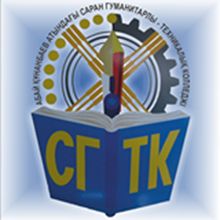 Методические рекомендациипо выполнению курсовой работыдля студентов педагогических специальностей с использованием дистанционных образовательных технологийСарань 2020Данные методические рекомендации направлены на организацию работы студентов очного отделения Саранского гуманитарно-технического колледжа по выполнению курсовой работы в соответствии с требованиями ГОСО РК (ПП РК №1080 от 23.08.12 г. с изменениями и дополнениями от 13.085.2016г. №292).	Данные методические рекомендации дополнены на основании Приказа МОН РК № 121 от 31.03.2020 «Об усилении мер по недопущению распространения короновирусной инфекции COVID – 19 в организациях образования, на период пандемии».Составители:   Мазур-Соцкая Т.В., руководитель ОМК                         Горбатова Ю.В., преподаватель педагогикиПеревод:          Аханова Г.М., заведующая заочным отделениемМетодические рекомендации утверждены на методическом совете СГТК им.Абая Кунанбаева, протокол  № 1 от 26.08.2016г.Дополнения в методические рекомендации рассмотрены и утверждены на методическом совете СГТК им. Абая Кунанбаева, протокол № 8 от 03.04.2020г.Печатается по решению методического советаСодержание ОБЩИЕ ПОЛОЖЕНИЯНастоящие методические рекомендации разработаны в соответствии с правилами организации деятельности учебных заведений ТиППО, утвержденными приказом министерства образования и науки Республики Казахстан от 4 июля 2001 года № 539, зарегистрированными в министерстве юстиций РК от 10 августа 2001 года №1621.	В связи с введением дистанционного обучения на период ЧП, защита курсовых работ возможна через электронные платформы и различные электронные источники, ZOOMскайп и др. на основании Приказа МОН РК № 121 от 31.03.2020 «Об усилении мер по недопущению распространения короновирусной инфекции COVID – 19 в организациях образования, на период пандемии».Методические рекомендации разработаны для заведений ТиППО, в которых предусматривается выполнение курсовой работы в соответствии с государственными обязательными стандартами образования по педагогическим специальностям.Методические рекомендации определяют порядок выполнения и организацию защиты курсовой работы, обучающихся в заведениях ТиППО.Выполнение курсовой работы является одной их форм  промежуточного контроля самостоятельной творческой работы обучающихся по выполнению учебных  программ по общеобразовательным и специальным  дисциплинам.Выполнение курсовой работы проводится с целью:Систематизации и закрепления полученных теоретических знаний и практических умений по специальности и применения их при решении поставленных вопросов.Развития у обучающихся навыков самостоятельной творческой работы, способностей к практическому применению теоретических знаний для решения вопросов производственно-технического характера.Количество курсовых работ, наименование дисциплин, по которым они предусматриваются, количество учебного времени на его выполнение, определяется государственным общеобязательным стандартом образования. В случае, в государственных общеобязательных стандартах образования не предусмотрено выполнение курсовых работ, то количество, наименование дисциплин, и объем учебного времени на их выполнение, определяются организацией образования. На весь период обучения допускается выполнение не более трех курсовых работ по дисциплинам общеобразовательного и специального циклов.Курсовая работа может стать составным разделом будущей дипломной работы.Курсовые работы выполняются в сроки, определенные рабочим учебным планом организации образования по специальности.Тематика курсовых работ разрабатывается и рассматривается соответствующими предметными комиссиями, которые определяют перечень окончательных, и утверждается заместителем директора по учебной работе организации образования. Темы курсовых работ предлагаются типовыми учебными программами. Обучающимся представляется право выбора темы курсовой работы. Директором организации образования утверждается тематика, списки студентов и руководители курсовых работ.Руководитель курсовой работы проводит разъяснительную и консультативную работу с обучающимися:По разработке плана выполнения и определения содержания пояснительной записки курсовой работы.По выполнению требований, предъявляемых к графической части курсовой работы.По оптимальному распределению времени на выполнение отдельных разделов курсовой работы.Расписание консультаций составляется в период выполнения курсовой работы за счет объема учебного времени, отведенного на консультации по учебному плану (Приложение 1).Написание курсовой работы имеет большое значение:она приобщает студентов к самостоятельной творческой работе с научной литературой, приучает находить в ней основные положения, относящиеся к избранной проблеме, подбирать, систематизировать, анализировать и критически оценивать исследуемый научный и практический материал, проектировать и осуществлять собственные разработки, апробировать результаты своей работы при решении производственных задач, делать выводы, оценивать эффективность результатов;студент привыкает четко, последовательно и грамотно излагать свои мысли при анализе теоретических и практических проблем и учится творчески применять  теорию, связывать ее с практикой;работа закрепляет и углубляет знания студентов.Основные задачи курсовой работы:1.	Углубление и закрепление теоретических знаний студентов по дисциплине.2.	Приобщение студентов к научно-исследовательской работе путем поиска, подборки, обобщения, а также критического изложения материалов учебной, научной и методической литературы.3.	Развитие навыков самостоятельной и практической работы по выбранной теме.4.	Выработка рекомендаций по результатам проведенного исследования и их апробация в конкретной организации.Теоретическое исследование по выбранной теме должно обладать научной новизной, выполняться по мало изученной или дискуссионной проблеме (или по отдельному ее аспекту). При раскрытии темы необходимо применять принцип историзма, методы системного анализа, частные методы изучения (систематизация, анализ, сопоставление).Курсовая работа должна быть написана логически последовательно, литературным языком научного стиля изложения. Следует помнить, что материал должен излагаться обобщенно и кратко, без подробного пересказа отдельных первоисточников. Нужно помнить, что для написания курсовой работы выделяют только те аспекты, которые представляют интерес и взаимосвязаны с ее целью. Таким образом, формулировки должны быть краткими, четкими и конкретными, аргументация – убедительной.Преподавателю курсовая работа позволяет судить о том, насколько студент усвоил теоретический курс. К курсовой работе как первому самостоятельному исследованию предъявляются следующие требования: курсовая работа должна быть написана на достаточно высоком теоретическом уровне; работа должна быть написана самостоятельно; работа должна быть написана четким и грамотным языком и правильно оформлена; работа выполняется в сроки, определенные учебным планом. Подготовка курсовой работы включает следующие этапы:выбор темы; выбор характера написания курсовой работы; подбор и первоначальное ознакомление с литературой по избранной теме; составление предварительного варианта плана; изучение отобранных литературных источников; составление окончательного варианта плана; сбор и обработка фактических данных, публикаций в специальной литературе, а также их систематизация и обобщение; написание текста курсовой работы; защита курсовой работы. У студентов, приступающих к такой деятельности, всегда возникает много вопросов, связанных с методикой написания, правилами оформления, процедурой защиты курсовой работы. Задача данных учебно-методических рекомендаций - помочь студентам успешно справиться со всеми проблемами, возникающими в процессе написания курсовой работы. В данной брошюре подчеркивается необходимость творческого, а не формального подхода студента к выбору тематики курсовой работы, решению содержательной части работы, соблюдению общей формы, порядка написания и оформления курсовой работы.Студент, не выполнивший курсовую работу в срок, имеет академическую задолженность по результатам текущего года обучения.Курсовая работа студенту не возвращается и хранится в колледже в течение года на основании номенклатуры дел.Циклограмма выполнения курсовой работыОсновные этапы работы и требования, предъявляемые к курсовым работамПо структуре курсовые работы могут быть: реферативного характера, практического характера,опытно-экспериментального характераКурсовая работа реферативного характера: в теоретической части дается история вопроса, показывается уровень разработанности проблемы в теории и практике, исходя из сравнительного анализа изученной литературы.В курсовой работе практического характера основная часть состоит из 2 глав. В 1 главе содержатся теоретические основы, разрабатываемой темы. Вторая часть является практической.Курсовая работа опытно-экспериментального характера предполагает проведение эксперимента или его фрагмента, анализ его результатов и рекомендаций по практическому применению.Структура курсовой работы состоит из: титульного листа, содержания, введения, 1-2 главы, заключения, списка используемой литературы, приложения.К оформлению титульного листа предъявляются требования (Приложение2). На титульном листе ничего не выделяется жирным.В содержании последовательно излагаются: введение, название глав курсовой работы, заключение, список использованной литературы, список приложений. При этом название всех разделов и глав плана должны точно соответствовать логике содержания работы, быть краткими и четкими.Обязательно указываются страницы, с которых начинаются все пункты содержания (Приложение 3). Введение – вступительная часть работы. Объем не менее 3 страниц печатного текста. Должно содержать актуальность темы, раскрывать практическую значимость. Во введение определяется аппарат исследования, который выделяется жирным: Тема исследования Проблема исследования Актуальность проблемы исследования Объект исследования Предмет исследованияЦель и задачи исследования Гипотеза исследованияМетоды исследования Тема исследования – ракурс, в котором рассматривается проблема. Она представляет объект исследования в определенном аспекте, характерном для данной работы. Тема должна отражать содержание работы и иметь лаконичную формулировку.Выбор темы может быть обусловлен: -Интересами и потребностями самого обучающегося;-Интересами и потребностями преподавателя;-Потребностями каких-то внешкольных организаций и служб.Выбору темы могут способствовать консультации с руководителем курсовой работы, ознакомление с тематикой работ предыдущих научно-практических конференций различного уровня, использование принципа исследования в пограничных областях наук, возможность более эффективного решения научной задачи и т.д.Лучше, если студент не получает тему в готовом виде, а участвует в процессе выбора и формулировки темы своего будущего исследования.Критерием выбора темы не могут служить представления о ее вероятной «легкости» или «трудности».Тема исследования не должна быть слишком широкой. Достаточно узкая, малоизученная тема представляет больший интерес в научном отношении и дает больше возможностей для проявления исследовательских способностей автора.Очень важно, чтобы тема соответствовала способностям и возможностям студента. Даже если руководитель подключает студента к проведению своих исследований, необходимо поручить ему собственный раздел, который он может выполнить самостоятельно. Чем раньше выбрана тема, тем лучше. Очень плодотворным может являться продолжение и развитие тематики работ, выполненных студентами в предшествующие годы.Несомненным показателем актуальности является наличие проблемы в данной области исследования.Определение проблемы исследования – достаточно сложная задача. Если мы можем четко сформулировать проблему, то недалеки от ее решения.Сформулировать научную проблему – значит показать умение отделить главное от второстепенного, выяснить то, что уже известно и что пока неизвестно о предмете исследования.Актуальность – начальный и обязательный этап любой исследовательской работы. Поэтому введение должно начинаться с обоснования актуальности выбранной темы исследования. Актуальность темы исследования – это степень ее важности в данный момент и в данной ситуации для решения конкретной проблемы. Освещение актуальности не должно быть многословным.Раскрытие актуальности темы исследования может быть связано:с не изученностью выбранной темы. В данном случае исследование актуально именно потому, что определенные аспекты темы изучены не в полной мере и проведенное исследование направлено на преодоление этого пробела;с возможностью решения определенной практической задачи на основе полученных в исследовании данных. Актуальность темы предлагаемого исследования имеет определяющее значение. С проблемой тесно связан объект и предмет исследования. Объект и предмет исследования соотносятся между собой как общее (объект) и частное (предмет). В объекте выделяется та его часть, которая служит предметом исследования. Именно предмет исследования определяет тему работы. Понятие «предмет» исследования значительно уже и конкретнее объекта. Один и тот же объект может изучаться с разных позиций, что и определяет предмет исследования.Из предмета исследования вытекают его цель и задачи. Цель – это общая формулировка конечного результата, который предполагается получить при выполнении исследования, необходимо также отметить, что в исследовании может быть только одна цель.В соответствии с предметом и целью определяются задачи исследования. Задачи – это последовательные шаги, которые обеспечивают достижение поставленной цели и конкретизируют ее. Задачи должны быть взаимосвязаны и отражать общий путь достижения цели. Формулировать задачи необходимо очень тщательно, так как описание их решения в дальнейшем составит содержание глав. Заголовки глав рождаются именно из формулировок задач. Задачи лучше всего формулировать в виде утверждения того, что необходимо сделать, чтобы цель была достигнута. Задачи исследования показывают, что студент собирается делать, каким образом он намерен достичь поставленной цели исследования.Следующим важным этапом работы над исследованием является выдвижение гипотезы исследования. Это позволяет конкретизировать предмет исследования. В ходе работы она может быть либо подтверждена, либо опровергнута.При формулировке гипотезы обычно используются словесные конструкции типа: «если..., то...»; «так..., как ...»; «при условии, что...». Гипотеза должна удовлетворять ряду требований:быть проверяемой;содержать предположение;быть логически непротиворечивой;соответствовать фактам.После формулировки гипотезы следует этап определения методов исследования. Метод – это способ достижения цели исследования. От выбора метода зависит сама возможность реализации исследования - его проведения и получения определенного результата. Методы должны согласовываться с изучаемым явлением, соответствовать ему.После выбора темы, определения целей и задач исследования, необходимо составить предварительный план работы. Он необходим для того, чтобы знать, по каким вопросам следует собирать материал.Возможно, что некоторые пункты этого плана будут выполняться параллельно.Основная часть курсовой работы состоит из теоретической и практической главы. В теоретической главе раскрывается история и теория исследуемой проблемы, дается критический анализ литературы. В практической главе излагаются методы, ход и результаты самостоятельного исследования.В заключении содержаться итоги работы, выводы, к которым пришел автор, и рекомендации. Заключение должно быть кратким, обстоятельным и соответствовать поставленным задачам.Список используемой литературы – список источников, которыми пользовался студент при написании курсовой работы. Такой список составляет одну из существенных частей курсовой работы, и потому позволяет судить о степени фундаментальности проведенного исследования.В список не включаются те источники, на которые нет ссылок в основном тексте работы, и которые фактически не были использованы. Список использованной литературы оформляется после заключения. Он может быть сгруппирован различными способами: алфавитным, тематическим, по видам изданий (официальные, государственные, справочные), смешанным, размещая источники в том порядке, в котором они использовались в тексте.Список использованной литературы оформляется нумерованным списком, при оформлении которого необходимо указать фамилию и инициалы автора, название источника, том, страницу (если информация берется выборочно), город, издательство, год издания Законодательные и нормативные акты, использованные при написании курсовой работы, при оформлении списка использованной литературы выносятся на первое место, после чего весь список формируется в алфавитном порядке.Количество источников должно быть не менее 20. (Приложение 4)Приложения к курсовой работе оформляются на отдельных листах. Каждое приложение должно иметь свой тематический заголовок и номер, который пишется в правом верхнем углу, например, Приложение 1.Приложениями могут быть:копии подлинных документов, переписка, программные продукты, и т.д.По форме они могут представлять собой:текст, графики, таблицы, карты.Приложения оформляются как продолжение курсовой работы на последних ее страницах. Каждое приложение должно начинаться с нового листа с указанием в верхнем правом углу слова – Приложение, и иметь тематический заголовок. Если работа имеет более одного приложения, то их нумеруют арабскими цифрами без знака № - Приложение 1 (Нумерация страниц не ставится). (Приложение 5)Оформление курсовой работы:Страницы текста нумеруются арабскими цифрами в правом верхнем углу.Титульный лист и страница, на которой расположено содержание работы, не нумеруется, но принимаются за первую и вторую страницу (введение – стр. 3).В курсовых работах необходимо делать ссылки на источники цитат. Ссылки оформляются [3,65], с указанием номера источника из списка используемой литературы и страница.Размер шрифта работы - 14Межстрочный интервал – полуторныйШрифт – Nimes New RomanАбзацный отступ – Заголовки отделяются от текста сверху и снизу двумя интервалами Глава начинается с нового листаНазвание глав и заголовков выделяются жирнымПараметры страниц – сверху – 2 см, снизу – 2 см, справа – 1 см, слева – 3 смПосле слов: содержание, введение, заключение и список используемой литературы двоеточие не ставится Количество листов в курсовой работе должно быть не менее 25 и не более 30 В папку листы вкладывать следующим образом: - титульный лист – в отдельный файл- содержание - в отдельный файл- введение – в отдельный файл по два листа в один файл- каждая глава начинается с отдельного файла по два листа в один файл- заключение – в отдельный файл по два листа в один файл- список использованной литературы – в отдельный файл по два листа в один файл- приложение - в отдельный файл по два листа в один файл.РЕЦЕНЗИЯ РУКОВОДИТЕЛЯ КУРСОВОЙ РАБОТЫТребования к оформлению рецензии:Эрудированность в рассматриваемой области:Актуальность заявленной проблемы.Степень знакомством с современным состоянием проблемы.Использование известных результатов и научных фактов.Полнота использованных источников.Собственные достижения автора:Использование знаний вне программы Степень новизныНаучная значимость проблемыВладение научным и специальным аппаратом Характеристика работы:Грамотность, логичность изложения материала.Структура работы (введение, основная часть, заключение, список используемой литературы, приложение)Соответствие оформления стандартам курсовой работы.Оценивание курсовой работы:Максимальный балл за выполненную работу – 100 баллов. Оценивание работы осуществляется на основе следующих критериев:*Наиболее типичными ошибками принципиального характера, которые снижают итоговый балл за курсовую работу, являются:использование в работе устаревших данных и устаревшего учебного и нормативного материала;несоответствие содержания параграфа его названию;отсутствие анализа во второй главе работы;проведение анализа по старым данным либо за менее, чем трехлетний период;отсутствие практических рекомендаций по теме исследования;большой процент заимствований в работе (плагиат).Руководителем могут быть выявлены и другие ошибки, снижающие качество исследования.При работе с рецензией студент особое внимание должен уделить анализу отмеченных недостатков, методическим советам преподавателя по их устранению, обратив внимание и на постраничные замечания руководителя. (Приложение 7)Оценка выставляется руководителем по результатам проверки работы по следующей шкале баллов:В рецензии на курсовую работу содержится предварительная оценка в форме вывода: «Работа допускается к защите с оценкой …» или «Работа не допускается к защите». Окончательная оценка дается после защиты. Если работа не допущена к защите, то она должна быть студентом переработана в соответствии с рецензией и вновь представлена руководителю. Курсовая работа, подготовленная без соблюдения правил, изложенных в рекомендациях к подготовке, оформлению и выполнению курсовых работ, к защите не допускается.ПОРЯДОК ЗАЩИТЫ КУРСОВОЙ РАБОТЫВ ходе защиты курсовой работы задача студента – показать углубленное понимание вопросов конкретной темы, хорошее владение материалом по теме.Процедура защиты включает следующие этапы:сообщение студента об основном содержании работы; ответы студента на вопросы.Студент должен тщательно подготовиться к защите курсовой работы. Общая схема доклада (на 5-7 минут):следует дать краткое обоснование темы, показать ее актуальность; указать, какова цель работы; раскрыть, какие результаты достигнуты в ходе исследования и что сделано лично студентом;изложить вытекающие из проведенного исследования основные выводы. Доклад необходимо иллюстрировать презентациями: графиками, таблицами, схемами, подготовленными заблаговременно. Презентации должны включать до 10 слайдов.  (Приложение 6)Критерии оценки курсовой работыЗащита курсовой работы проводится открыто. Оценка результатов защиты курсовой работы производится коллегиально членами комиссии, присутствующими на защите курсовой работы. При оценке принимаются во внимание оригинальность и научно-практическое значение темы, качество выполнения и оформления работы, а также содержательность доклада и ответов на вопросы. Оценка объявляется после окончания защиты всех курсовых работ в группе. Итоговая оценка за курсовую работу выставляется по результатам защиты с учетом отзыва руководителя, соответствия курсовой работы предъявляемым требованиям к содержанию и оформлению курсовой работы, качества ответов на вопросы членов комиссии. Оценка за курсовую работу выставляется отдельной строкой в зачетную книжку студента и ведомость.Оценивается курсовая работа по 4-х балльной системе (отлично, хорошо, удовлетворительно, неудовлетворительно).Оценка «ОТЛИЧНО» выставляется в том случае, если:содержание работы соответствует выбранной специальности и теме работы;работа актуальна, выполнена самостоятельно, имеет творческий характер, отличается определенной новизной;проведен обстоятельный анализ степени теоретического исследования проблемы, различных подходов к ее решению;показано знание информационной/нормативной базы, использованы актуальные данные;проблема раскрыта глубоко и всесторонне, материал изложен логично;теоретические положения органично сопряжены с практикой;даны практические рекомендации, вытекающие из анализа проблемы;проведен количественный анализ проблемы, который подтверждает выводы автора, иллюстрирует актуальную ситуацию, приведены таблицы сравнений, графики, диаграммы, формулы, показывающие умение автора формализовать результаты исследования;широко представлена библиография по теме работы, в том числе и зарубежные источники;приложения к работе иллюстрируют достижения автора и подкрепляют его выводы;по содержанию и форме работы полностью соответствует всем предъявленным требованиям, указанным в данных методических рекомендациях.Оценка «ХОРОШО»:тема соответствует специальности;содержание работы в целом соответствует теме работы;работа актуальна, написана самостоятельно;дан анализ степени теоретического исследования проблемы;основные положения работы раскрыты на достаточном теоретическом и методологическом уровне;теоретические положения сопряжены с практикой;представлены количественные показатели, характеризующие проблемную ситуацию;практические рекомендации обоснованы;приложения грамотно составлены и прослеживается связь с положениями курсовой работы;составлен список использованной литературы по теме работы, но имеются отдельные несоответствия требованиям к курсовой работе и неточности в оформлении работы, а так же нет должной степени творчества в освещенных вопросах темы курсовой работы.Оценка «УДОВЛЕТВОРИТЕЛЬНО»:работа соответствует специальности;имеет место определенное несоответствие содержания работы заявленной теме;исследуемая проблема в основном раскрыта, но не отличается новизной, теоретической глубиной и аргументированностью;нарушена логика изложения материала, задачи решены не полностью;в работе не полностью использованы необходимые для раскрытия темы научная литература, информационные базы данных, а также материалы исследований;теоретические положения слабо связаны с практикой, практические рекомендации носят формальный бездоказательный характер;содержание приложений не отражает решения поставленных задач;имеются многочисленные неточности в оформлении работы.Оценка «НЕУДОВЛЕТВОРИТЕЛЬНО»:тема работы не соответствует специальности;содержание работы не соответствует теме;работа содержит существенные теоретико-методологические ошибки и поверхностную аргументацию основных положений;курсовая работа носит компилятивный характер;предложения автора четко не сформулированы.По окончанию защиты курсовой работы оформляется «Протокол защиты курсовой работы». (Приложение 8)При неудовлетворительной оценке курсовой работы студент имеет право повторно ее защищать после доработки и внесения исправлений в сроки, определенные комиссией.Законченные и принятые у обучающихся курсовые работы  хранятся в архиве учебного заведения сроком один год по номенклатуре дел. По истечению данного срока все курсовые работы списываются по акту и уничтожаются. Приложение 1ИНДИВИДУАЛЬНЫЙ ГРАФИК КОНСУЛЬТАЦИЙ ПО КУРСОВОй работе Группа ___________________________________________________________Руководитель ______________________________________________________(Ф.И.О.)Студент ___________________________________________________________(Ф.И.О.)Тема курсовой работы _________________________________________________________________________________________________________________Предмет ____________________________________________________________________________________________________________________________Подпись студента ________________Подпись руководителя ________________Министерство образования и науки Республики КазахстанСаранский гуманитарно-технический колледж им. Абая КунанбаеваФОРМЫ РАБОТЫ ШКОЛЫ С СЕМЬЕЙКурсовая работа по педагогикеИсполнитель:  студентка гр.ШР-9-11                          Баутина Е.Руководитель: Шаповалова Н.П.Курсовая работа защищенас оценкой ______________________протокол № _____ от ____________Сарань 2016Приложение 3Содержаниеодин              интервал Приложение 4Список использованной литературыПослание Президента Республика Казахстан Н. А. Назарбаева «Казахстанский путь-2050: единая цель, единые интересы, единое будущее»Концепция 12 – летнего среднего общего образования в Республике Казахстан // 12-летнее образование.- 2007.- №11.- 10-17 с.Бекиш М.А. Приемы, используемые на уроках и во внеурочной деятельности  Начальная школа. – 2011. - № 11. С.43-45.Букеева Г.А. Развитие познавательной способности в условиях уровневой дифференциации. Білім әлемі 2007 – 15 марта - 6 с.Вавилова Л.Н., Кузина Т.С.. Методические рекомендации//под общей редакцией Паниной В.М. – Кемерово. Издательство ГОУ «Крирпо»2007 – 97с.Выготский Л.С. Педагогическая психология. М. 1991 Выготский Л.С.. игра и ее роль в психическом развитии ребенка. Вопросы психологии, 1966 - №6Геронимус Ю.В. Игра, модель, экономика. М. «Знание», 1989 - 18 с.Гликман И. Педагогическая технология – это одно из области средств педагогической методики. Директор школы – 2004 - №7.С. 46-49.Даулетова С.С. Дидактические основы развития обученности учащихся в условиях применения педагогических технологий. Білім. Образование 2007 - №2Дубина О.В. Игровые технологии ознакомления дошкольников с предметным миром. Практико-ориентированная монография – М.: Педагогическое общество России. 2008 - 128 с.Каптерев П.Ф. «Дидактические очерки. Теория образования» М.: 1982Караев Ж.А. Педагогические технологии как средство повышения качеств обучения. Творческая педагогика-2007 - №1. С. 29-37.Козлова О.А. Роль современных дидактических игр в развитии познавательных интересов и способностей младших школьников.  Начальная школа. -  2004. – № 11. – С. 49-52.Кудиярбекова Г.К. Игровые технологии в учебном процессе. Бастауыш мектеп – 2007 - №4. С. 35-36.Кукушин В.С. Современные педагогические технологии. Начальная школа. Пособие для учителя. Ростов н/д 2004 - №2Кунантаева Д. «Проблема определения детского игрового пространства. Воспитание школьника». – 2005 - №6. С. 21-23.Ожегов С.И., Шведова Н.Ю. Толковый словарь русского языка. Издательство "Советская энциклопедия", Москва, 1964 - №6.Рахимжанова М.К., Мукашева А.Д. Игра в педагогическом процессе. 12-летнее образование. - 2008.- №2. С. 75-77.Самоукина Н.В. Игры в которые играют. Психологический практикум. Феникс 2002 - 128 с.Сухомлинский В.А. Игра, как средство умственного развития: Методическое пособие. – М.: 2003 – 128с.Триполеева Н.В. «Обобщение опыта «Дидактическая игра, как средство развития познавательного интереса младших школьников на уроках математики». Волгоградская обл. г.Дубовка 2012г.Ушинский К.Д. «Игра как предмет воспитания» Т. - К.Д.Ушинский Соч.Т.8.М., 1950.Приложение 5 Приложение 1Тест, дополни линии так, что бы получился определенный рисунок. 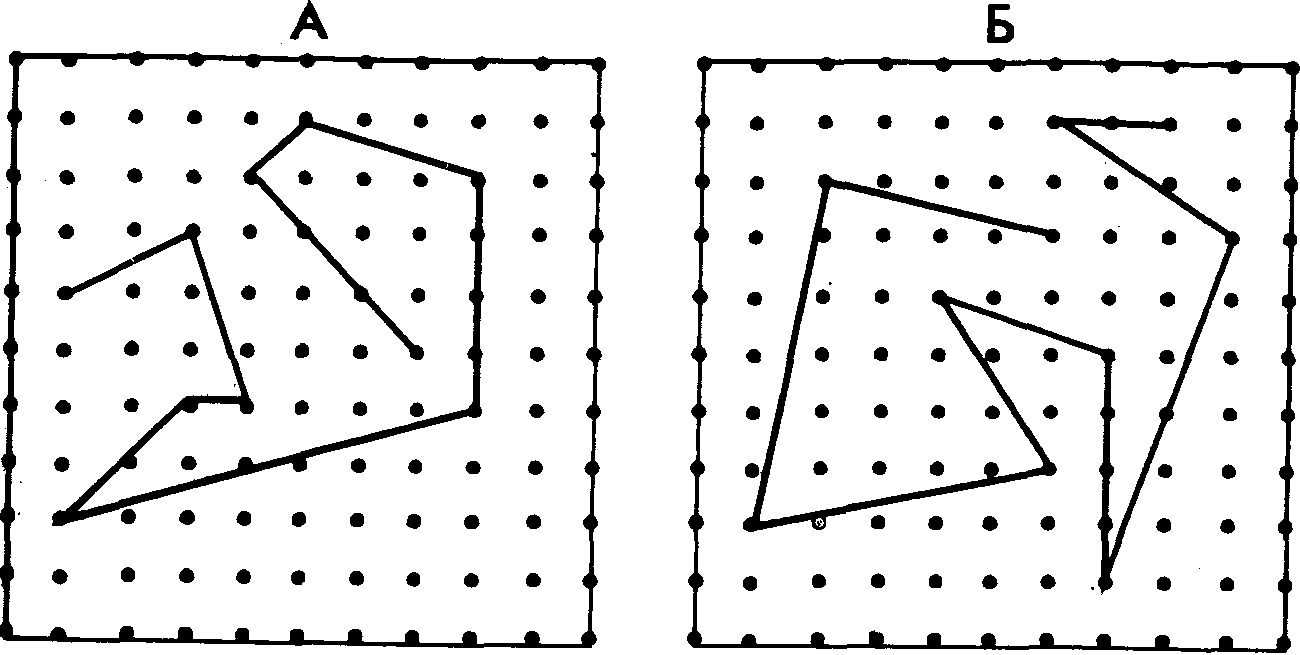 Приложение 2Задание « Придумай настроение »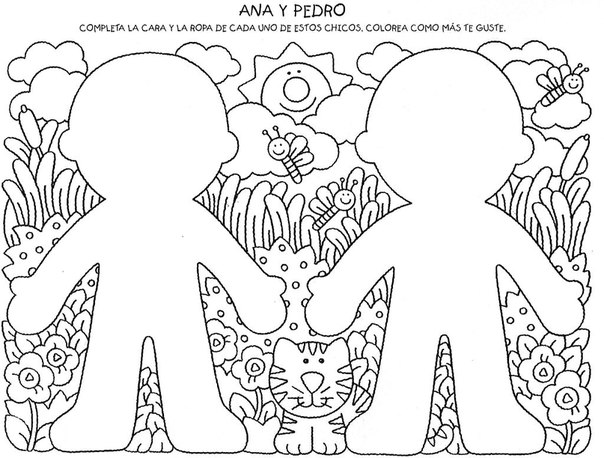 Приложение 6требования к оформлению мультимидийных презентацийСтильСоблюдайте единый стиль оформления.Избегайте стилей, которые будут отвлекать от самой презентации. Вспомогательная информация (управляющие кнопки) не должны преобладать над основной информацией (текст, рисунок).ФонДля фона выбирайте более холодные тона (синий, зеленый).На одном слайде рекомендуется использовать не более трех цветов:один для фона, один для заголовков,один для текста.Использование цветаДля фона и текста слайда выбирайте контрастные цвета.Анимационные эффектыИспользуйте возможности компьютерной анимации для представления информации на слайде.Не стоит злоупотреблять различными анимационными эффектами, они не должны отвлекать внимание от содержания на слайде.Представление информацииСодержание информации1. Используйте короткие слова и предложения.2. Минимизируйте количество предлогов, наречий, прилагательных.3. Заголовки должны привлекать внимание аудитории.Расположение информации на странице1. Предпочтительно горизонтальное расположение информации.2. Наиболее важная информация должна располагаться в центре экрана.3. Если на слайде картинка, надпись должна располагаться под ней.Шрифты1. Для заголовков – не менее 24.2. Для информации – не менее 18.3. Шрифты без засечек легче читать с большого расстояния.4. Нельзя смешивать различные типы шрифтов в одной презентации.5. Для выделения информации следует использовать жирный шрифт, курсив и подчеркивание.Способы выделения информации1. Рамки, границы, заливки.2. Разные цвета шрифтов, штриховку, заливку.3. Рисунки, диаграммы, схемы для иллюстрации наиболее важных фактов.Объем информации1. Не стоит заполнять один слайд слишком большим объемом информации: люди могут запомнить не более трех фактов, выводов, определений.2. Наибольшая эффективность достигается тогда, когда ключевые пункты отображаются по одному на каждом слайде.Виды слайдовДля обеспечения разнообразия следует использовать различные виды слайдов:1. с текстом;2. с таблицами;3. с диаграммами.Приложение 7Саранский гуманитарно-технический колледж им.Абая КунанбаеваРЕЦЕНЗИЯПредмет:____________________________________________________________________________________________________________________________________________________________________________________________________Ф.И.О. студента __________________________________________________________________________________________________________________________Группа:_____________________________________________________________Тема курсовой работы: ____________________________________________________________________________________________________________________________________________________________________________________________________________________________________________________________________________________________________________________________________________________________________________________________________________________________________________________________________________________________________________________________________________________________________________________________________________________________________________________________________________________________________________________________________________________________________________________________________________________________________________________________________________________________________________________________________________________________________________________________________________________________________________________________________________________________________________________________________________________________________________________________________________________________________________________________________________________________________________________________________________________________________________________________________________________________________________________________________________________________________________________________________________________________________________________________________________________________________________________________________________________________________________________________________________________________________________________________________________________Предварительная оценка:______________________________________________Итоговая оценка:_____________________________________________________Руководитель курсовой работы: _________________________________________Дата защиты:_______________________________________________________Приложение 8Протоколзащиты курсовой работыПредмет_________________________________________________________________________________________________________________________________Тема ____________________________________________________________________________________________________________________________________Студент (ка)__________________________________________________________Группы _____________________________________________________________На защите присутствовали:_____________________________________________________________________________________________________________________________________________________________________________________________________________________________________________________________________________________________________________________________Слушали:________________________________________________________________________________________________________________________________________________________________________________________________________________________________________________________________________________________________________________________________________________________________________________________________________________________________________________________________________________________________________________________________________________________________________________________________________________________________________________________________________________________________________________________________________________________________________________________________________________________________________________________________________________________________________________________________________________________________________________________________________________________________________________________________________________________________________________________________________________________________________________________________________________________________________________________________________________________________________________________________________________________________________________________________________________________________________________________________________________________________________________________________________________________________________________________________________________________________________________________________________________________________________________________________________________________________________________________________________________________________________________________________________________________________________________________________________________________________________________________________________________________________________________________________________________________________________________________________________________________________________________________________________________________________________________________________________________________________________________________________________________________________________________________________________________________________________________________________________________________________________________________________________________________________________________________________________________________________________________________________________________________________________________________________________________________________________________________________________________________________________________________________________________________________________________________________________________________________________________________________________________________________________________________________________________________________________________________________________________________________________________________________________________________________________________________________________________________________________________________________________________________________________________________________________________________________________________________________________________________________________________________________________________________________________________________________________________________________________________________________________________________________________________________________________________________________________________________________________________________________________________________________________________________________________________________________________________________________________________________________________________________________________________________________________________________________Решение:____________________________________________________________________________________________________________________________________________________________________________________________________________________________________________________________________________________________________________________________________________________________________________________________________________________________________________________________________________________________________________________________________________________________________________________________________________________________________Дата: _____________________ Подпись руководителя: ____________________1Общие  положения ……………………………………………………42Основные этапы работы и требования, предъявляемые к курсовым работам …………………………………83Рецензия руководителя  курсовой работы ……………………………144Процедура защиты курсовой работы …………………………………175Критерии оценки курсовой работы …………………………………..176Приложения ……………………………………………………………20№ЭтапыСроки1.Выбор темы, составление библиографии, плана работы, изучение литературы.Сентябрь 2.Утверждение темы курсовой работы приказом директора.Октябрь3.Поиск и осмысление собранного материала. Апробирование практической части на преддипломной практике. Написание курсовой работы.Октябрь-Февраль4.Оформление работы и представление завершенной работы научному руководителю.Март 5.Подготовка публичного выступления и презентации по теме исследования. Подготовка рецензии руководителемАпрель 6.Защита курсовой работыМай 7.Представление курсовой работы заведующей отделением Июнь №Качественные характеристики работыМакс. баллI.Оценка работы по формальным критериям301Соблюдение сроков сдачи работы по этапам написания42Внешний вид работы и правильность оформления титульного листа23Наличие правильно оформленного плана24Наличие внутренней рубрикации глав и параграфов25Указание страниц в плане работы и соответствие их нумерации в тексте26Наличие в тексте сносок и гиперссылок37Правильность цитирования28Наглядность в качестве иллюстративного материала39Наличие и качество дополнительных приложений310Правильность оформления списка литературы511Использование зарубежной литературы в тексте работы и списке литературы2II.Оценка работы по содержанию701Обоснование актуальности проблематики42Логическая структура работы и ее отражение в плане23Глубина рубрикации и сбалансированность разделов24Качество введения55Использование задач научного исследования46Указание методов научного исследования37Соответствие содержания работы заявленной теме38Соответствие содержания разделов их названию 29Логическая связь между разделами310Наличие собственной точки зрения автора1512Наличие элементов научной новизны313Практическая ценность работы414Умение формулировать выводы1015Качество выводов и предложений516Знание новейшей литературы517Наличие ошибок принципиального характера*-35Менее 55 балловНеудовлетворительно55-65 балловУдовлетворительно66-80 балловХорошо81-100 балловОтлично№ п.п.Дата Виды выполненных работРезультат выполнения Подпись 12345Введение ………………………………………………………………………3Глава 1. Развитие познавательной активности детей младшего школьного возраста как научно-педагогическая проблема …….8Проблема развития познавательной активности в научно-педагогической литературе …………………………………………..81.2.   Проблема развития познавательной активности в древности ………..10Глава 2.  Развитие познавательной активности детей младшего школьного возраста в школе ……………………………….142.1 Адаптация ребенка в школе, и его развитие ……………………………..142.2 Влияние психических процессов на познавательную активность детей ………………………………………...152.3 Роль игры в процессе развития познавательного интереса младших школьников …………………………...19Глава 3. Педагогические условия, способствующие развитию познавательной активности ……………………………………….25Заключение …………………………………………………………………….28Список используемой литературы …………………………………………...30Приложение     (номер страницы не указывается и номера страниц приложений  не нумеруются) Приложение     (номер страницы не указывается и номера страниц приложений  не нумеруются) 